PATVIRTINTA Anykščių lopšelio-darželio „Žilvitis“ direktoriaus 2023 m. sausio 26 d. įsakymu Nr. V- 6 RESPUBLIKINIO IKIMOKYKLINIO IR PRIEŠMOKYKLINIO UGDYMO MOKYTOJŲ IR ŠVIETIMO PAGALBOS SPECIALISTŲ SKAITMENINIŲ MOKYMO PRIEMONIŲ KŪRIMO PROJEKTO „LIETUVOS GAMTOS LOBIŲ SKRYNIA“ NUOSTATAII SKYRIUS BENDROSIOS NUOSTATOS 1. Skaitmeninių mokymo priemonių kūrimo projekto (toliau – projektas) nuostatai reglamentuoja projekto tikslus ir uždavinius, dalyvius, organizavimo, priemonių pateikimo ir jų viešinimo tvarką.2. Projektą organizuoja Anykščių lopšelis-darželis „Žilvitis“, projekto partneris – Anykščių švietimo pagalbos tarnyba. 3. Informacija apie projektą skelbiama Anykščių lopšelio-darželio „Žilvitis“ internetinėje svetainėje www.zilvitis.anyksciai.lm.lt , projekto partnerio - Anykščių švietimo pagalbos tarnybos internetinėje svetainėje https://anyksciuspt.lt/4. Projektas bus įgyvendinamas nuo 2023 m. vasario 6 d. iki 2023 m. balandžio 28 d.  II SKYRIUS PROJEKTO TIKSLAS IR UŽDAVINIAI 5. Projekto tikslas – parengti skaitmeninių mokymo priemonių katalogą „Lietuvos gamtos lobių skrynia“, skirtą ikimokyklinio ir priešmokyklinio amžiaus vaikų Lietuvos gamtos pažinimo ugdymui.6. Projekto uždaviniai:6.1. parengti skaitmeninių mokymo priemonių katalogą ir juo pasidalinti su projekto dalyviais;6.2. bendradarbiauti su Lietuvos Respublikos švietimo įstaigų mokytojais ir švietimo pagalbos specialistais;6.3. plėtoti mokytojų skaitmeninio raštingumo kompetencijas;6.4. praturtinti ugdymo procesą mokytojų ar specialistų sukurtomis skaitmeninėmis mokymo priemonėmis.III SKYRIUS PROJEKTO DALYVIAI 7. Projekto dalyviai – Lietuvos Respublikos švietimo įstaigų ikimokyklinio, priešmokyklinio ugdymo mokytojai ir švietimo pagalbos specialistai.IV SKYRIUS PROJEKTO ORGANIZAVIMO TVARKA  8. Projekto dalyviai kuria skaitmenines mokymo priemones naudojantis programų pagalba (https://www.storyjumper.com/, https://wordwall.net/, https://learningapps.org/ ir kt.).9. Skaitmeninės mokymo priemonės turi atitikti projekto temą ir tikslą. Galimos temos: Lietuvos paukščiai, augalai, gyvūnai, medžiai, metų laikai ir kt.10. Siunčiamos tik pačių mokytojų sukurtų priemonių aktyvios nuorodos.11. Projekto dalyviai užpildytas dalyvio anketas (1 priedas) siunčia el. paštu zilvicio20projektai@gmail.com iki 2023 m. balandžio 6 d.12. Priemonių skaičius neribojamas. 13. Atsiųstų priemonių aprašymai ir nuorodos bus talpinamos į el. katalogą, kuriuo galės naudotis visi projekto dalyviai.V SKYRIUS BAIGIAMOSIOS NUOSTATOS 14. Projekto organizatoriai turi teisę nepateikti el. kataloge skaitmeninių mokymo priemonių, neatitinkančių nuostatų reikalavimų.15. Visiems projekto dalyviams elektroniniu paštu bus išsiųstas elektroninis skaitmeninių mokymo priemonių katalogas ir pažymos apie dalyvavimą.16. Projekto organizatoriai dalyvių asmens duomenis (vardus ir pavardes, el. pašto adresą,  ugdymo įstaigos pavadinimą, pareigas) renka projekto vykdymo ir viešinimo tikslais.17. Dėl kilusių neaiškumų kreiptis į projekto koordinatores – Anykščių lopšelio-darželio ,,Žilvitis“ ikimokyklinio ugdymo mokytoją Gretą Gliaudelienę tel.: +370 671 13 642, ikimokyklinio ugdymo mokytoją Žydrę Žarskuvienę tel.: +370 682 19 304, pavaduotoją ugdymui Neringą Tumėnienę tel.: +370 677 96 396. 18. Darbų atsiuntimas organizatoriams laikomas autorių sutikimu su šiomis sąlygomis._________________ Respublikinio ikimokyklinio ir priešmokyklinio ugdymo mokytojų ir švietimo pagalbos specialistų skaitmeninių mokymo priemonių „Lietuvos gamtos lobių skrynia“ kūrimo projekto1 priedasRESPUBLIKINIS IKIMOKYKLINIO IR PRIEŠMOKYKLINIO UGDYMO MOKYTOJŲ IR ŠVIETIMO PAGALBOS SPECIALISTŲ SKAITMENINIŲ MOKYMO PRIEMONIŲ KŪRIMO PROJEKTAS „LIETUVOS GAMTOS LOBIŲ SKRYNIA“  DALYVIO ANKETASkaitmeninės mokymo priemonės nuotraukos pavyzdys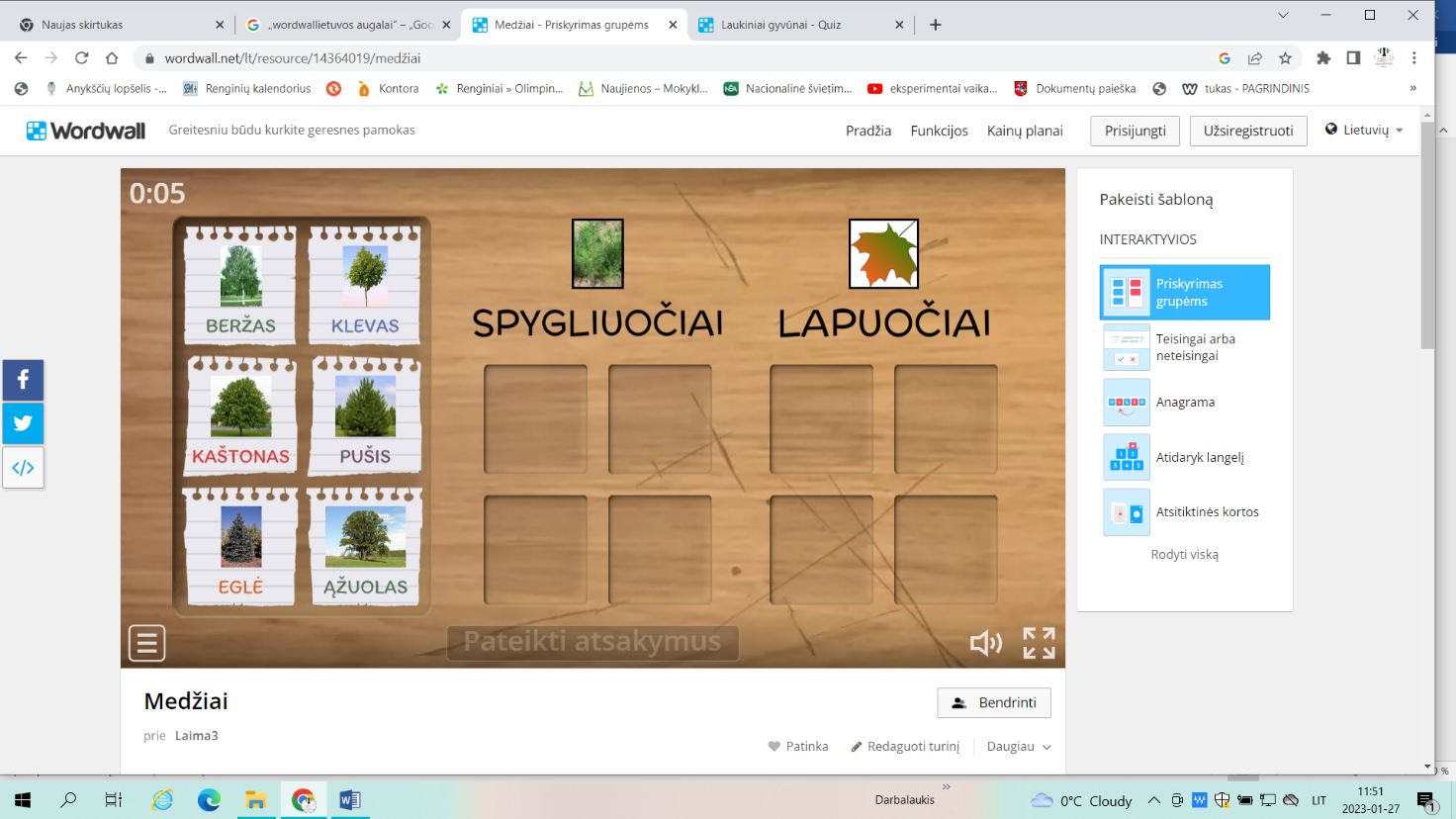 Mokytojo vardas, pavardė Mokytojo el. paštas Mokytojo telefono numeris Mokytojo pareigosMokyklos pavadinimas, telefono numeris, el. pašto adresas Informacija apie parengtą skaitmeninę mokymo priemonęInformacija apie parengtą skaitmeninę mokymo priemonęPriemonės pavadinimas  Kokio amžiaus vaikams skirta  Trumpas priemonės aprašymas Nuoroda į priemonę 